Ո Ր Ո Շ ՈՒ Մ15 հունվարի 2019 թվականի   N 35-Ա «ՎԱՍ ԳԱԶ» ՍՊԸ ՍԵՂՄՎԱԾ ԲՆԱԿԱՆ ԳԱԶԻ ՎԱՃԱՌՔԻ ԹՈՒՅԼՏՎՈՒԹՅՈՒՆ ՏԱԼՈՒ ՄԱՍԻՆ     Ղեկավարվելով «Տեղական ինքնակառավարման մասին » ՀՀ օրենքի 18-րդ հոդվածի 1-ին մասի 18)-րդ և 19)-րդ կետերով, հիմք ընդունելով համայնքի ավագանու 2018 թվականի դեկտեմբերի 27-ի «Կապան համայնքում տեղական տուրքերի և վճարների դրույքաչափեր սահմանելու մասին» N 143-Ն որոշման 4)-րդ կետի պահանջը և հաշվի առնելով «ՎԱՍ ԳԱԶ» ՍՊ ընկերության տնօրեն Արթուր Հովհաննիսյանի սեղմված բնական գազերի վաճառքի թույլտվություն ստանալու մասին 11.01.2019 թվականի հայտը, որոշում եմ1.Տալ թույլտվություն 2019 թվականի համար «Վաս Գազ» ՍՊ ընկերությանը /ՀՎՀՀ 09420323 /` Կապան համայնքի Սպանդարյան փողոցի թիվ 39 հասցեում գտնվող գազալցակայանում սեղմված բնական գազի վաճառք իրականացնելու համար:ՀԱՄԱՅՆՔԻ ՂԵԿԱՎԱՐ                      ԳԵՎՈՐԳ ՓԱՐՍՅԱՆ2019թ. հունվարի  15
        ք. Կապան
ՀԱՅԱՍՏԱՆԻ ՀԱՆՐԱՊԵՏՈՒԹՅԱՆ ԿԱՊԱՆ ՀԱՄԱՅՆՔԻ ՂԵԿԱՎԱՐ
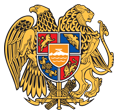 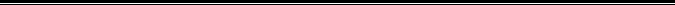 Հայաստանի Հանրապետության Սյունիքի մարզի Կապան համայնք 
ՀՀ, Սյունիքի մարզ, ք. Կապան, +374-285-42036, 060521818, kapan.syuniq@mta.gov.am